UIT DIE PEN VAN DIE CEO (23/21) 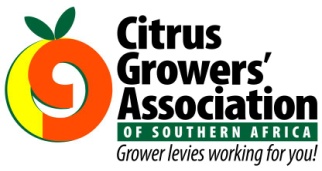 (Volg my op Twitter justchad_cga)Justin Chadwick 25 Junie 2021CHINA SUURLEMOENEDit gebeur nie gereeld dat ek 'n pak aantrek om 'n virtuele vergadering by te woon nie, maar verlede Vrydag was dit een van daardie dae. Die 18de Junie 2021 sal vir altyd 'n belangrike dag vir suurlemoen-produsente in Suid-Afrika wees - want die oggend het Minister Didiza die hersiene sitrusprotokol onderteken. Die bedryf  het die eer gehad om die virtuele ondertekening by te woon – deur Dr Mono Mashaba (Fruit SA) en myself. Die “Peoples Republic of China” is deur Sy Eksellensie, Ambassadeur Chen verteenwoordig. Ambassadeur Chen het oor die belangrike handelsbande tussen die twee lande gepraat, en veral die belang van sitrushandel. Minister Didiza het bygevoeg dat daar baie ander belangrike bande tussen die twee lande bestaan. Die protokol sal nou deur die Minister in China onderteken word voordat dit in werking tree. Die hersiene sitrusprotokol het belangrike veranderings ten opsigte van die koue- behandeling van suurlemoene wat die weg vir suurlemoene tot die Chinese mark sal bied. Die vorige protokolle se koue-behandeling het in wese die uitvoer van suurlemoene na China uitgesluit, aangesien die risiko van koueskade vir suurlemoene te groot was. China het 'n belangrike invoerder van Suid-Afrikaanse sitrus geword - in 2020 is meer as 130 000 ton sitrus na China uitgevoer (6% van die totale uitvoer). Suurlemoene sal nou die sitrusmandjie volmaak wat aan Chinese verbruikers gebied kan word.GEPAK EN VERSKEEPDie Pomelo Fokusgroep het hul voorspelling aangepas - terug na die oorspronklike skatting. Let daarop dat die pomelo-syfers in die tabel 15 kg-ekwivalente is (pomelo’s se populêre karton is die 17 kg-ekwivalent).“The Chinese use two brush strokes to write the word ‘crisis’. One brush stroke stands for danger; the other for opportunity. In a crisis, be aware of the danger – but recognise the opportunity” John F KennedyEinde van Week 24Miljoen 15 Kg KartonneGepak GepakGepakVerskeepVerskeepOorspronklike SkattingNuutste VoorspellingFinaal GepakBRON: PPECB/AGRIHUB20192020202120202021202120212020Pomelo’s12 m11.3 m13 m8.7 m10.9 m18 m17.5 m15.5 mSagte Sitrus7.6 m10.2 m15.6 m7.3 m8.9 m30.5 m29.2 m23.6 mSuurlemoene11.5 m18.1 m17.4 m15.4 m15.2 m30.2 m29.2 m29.6 mNawels9.9 m11.5 m12.3 m7 m7.9 m26.3 m26.1 m26.2 mValencias1.4 m2.5 m3.1 m0.7m1.4 m58 m57.6 m55.1 mTotaal42.4 m53.6 m61.4 m39.1m44.3 m163 m159.6 m150 m